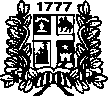 Комитет культуры и молодежной политикиадминистрации города СтаврополяСтавропольского краяПРИКАЗ«____»___________2020 г.           г. Ставрополь                          № __________Об утверждении плана проведения ведомственного финансового контроля                      в отношении муниципальных учреждений, подведомственных комитету культуры и молодежной политики администрации города Ставрополя.	В целях организации и осуществления ведомственного финансового контроля в отношении процедур и операций, совершенных учреждениями, подведомственными комитету культуры и молодежной политики администрации города Ставрополя, в соответствии с Порядком проведения ведомственного финансового контроля, утвержденного приказом от 22.10.2020 года № 170-ОД ПРИКАЗЫВАЮ:1. Утвердить план проведения ведомственного финансового контроля                           на 2021 год согласно приложению.2. Отделу бухгалтерского учета и экономического анализа             (Семилетовой Е.А):1) довести план проведения ведомственного финансового контроля                      на 2021 год до руководителей учреждений, подведомственных комитету культуры и молодежной политики администрации города Ставрополя;2) организовать проведение плановых проверок согласно плану проведения ведомственного финансового контроля 3. Настоящий приказ вступает в силу со дня его подписания.4. Контроль исполнения настоящего приказа оставляю за собой.Руководитель комитета культуры и молодежной политики администрациигорода Ставрополя                                                                                   Н.П. ГоловинПриложение к приказукомитета культурыи молодежной политики администрации города Ставрополяот «___»_________2020 г. № _____ПЛАНпроведения ведомственного финансового контроля на 2021 год№ п/пПроверяемые учреждения(объект аудита)Тема аудиторской проверкиПроверяемый периодСроки проведения аудиторской проверки(квартал)Ответственный исполнитель(структурное подразделение)1234561Муниципальное бюджетное учреждение дополнительного образования «Детская школа искусств» города СтаврополяПроверка отдельных вопросов финансово-хозяйственной деятельности (ведение бухгалтерского учета и начисление заработной платы) и осуществление ведение внутреннего финансового контроля2020 годI квартал 2021 годаОтдел бухгалтерского учета и экономического анализа комитета культуры и молодежной политики администрации города Ставрополя2Муниципальное бюджетное учреждение культуры «Ставропольский городской Дом культуры»Проверка отдельных вопросов финансово-хозяйственной деятельности (ведение бухгалтерского учета и начисление заработной платы) и осуществление ведение внутреннего финансового контроля2020 годII квартал 2021 годаОтдел бухгалтерского учета и экономического анализа комитета культуры и молодежной политики администрации города Ставрополя1234563Муниципальное бюджетное учреждение культуры «Ставропольская централизованная библиотечная система»Проверка отдельных вопросов финансово-хозяйственной деятельности (ведение бухгалтерского учета и начисление заработной платы) и осуществление ведение внутреннего финансового контроля2020 годIII квартал 2021 годаОтдел бухгалтерского учета и экономического анализа комитета культуры и молодежной политики администрации города Ставрополя